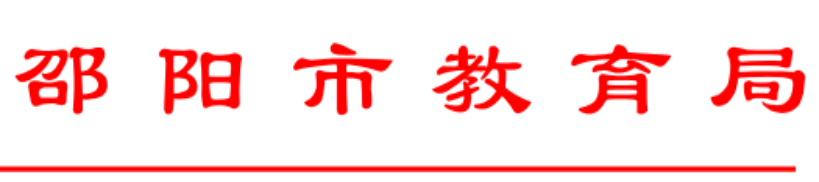 关于开展第六届邵阳市教育教学成果奖评审工作的通知各县市区教育局，市直有关教育单位：为促进全市教育改革与创新，全面贯彻党的教育方针，落实立德树人根本任务，全面实施素质教育，提高教育质量和水平，我局决定开展第六届邵阳市教育教学成果奖评审工作。现就有关事项通知如下： 一、成果奖励 (一)奖励范围1．本届教学成果奖范围包括基础教育各阶段、中等职业教育各领域取得的教学成果。凡按国家有关规定批准设立的基础教育阶段学校（中小学、幼儿园、特殊教育学校），中等职业教育及相关学术团体、研究机构和其他社会组织、教师及其他个人，均可申报教育教学成果奖。主要包括以下几方面内容：(1)在教育教学改革与创新方面的成果，包括反映教育教学规律，具有创新性、科学性和实用性，对提高教学水平和教育质量产生明显效果的教育教学内容、方法、手段等。(2)学校教育教学组织与管理、校本培训、校本教研、教育信息化等方面的成果。(3)结合自身特点，推广、应用已有的教学成果，并在实践中进一步创新和发展，显著提高办学效益和人才培养质量等方面的成果。2．本届教学成果应已经过2年(不含研讨、论证及制定方案时间）以上教育教学实践检验。3．本届教学成果奖的成果，应是2018年以来形成的新成果。已获往届省和市级成果奖的成果，如在理论建树和实践研究中无新的重大突破，不再作为新成果申报。4．教材（含国家教材、地方教材和校本教材）或教辅资料不列入本届评奖范围。(二)奖励等级本届基础教育教学成果奖设特等奖、一等奖、二等奖和三等奖共 200项，其中特等奖10项，一等奖30项，二等奖50项，三等奖90项，不评奖20项。获得教育教学成果奖由市教育局给予奖励，并记入本人考绩档案，作为评定职称、晋级增薪的一项重要依据。在省教育厅教育教学成果奖推荐申报评审时，我局将根据省下达的申报指标按市级获奖等次和排名顺序择优推荐参评，不再另行组织评审。二、成果申报(一)申报主体1．以个人名义申报成果奖的，申报人应当是成果主要完成人，主持并直接参与成果的方案设计、论证、研究和实践过程，并做出主要贡献。个人成果的主要完成人（署名人）不能超过15人（含15人）。2．以单位（含集体，下同）名义申报成果奖的，该成果应当体现单位意志，由单位派人主持方案设计、论证、研究和实践过程，并以单位为主提供物质技术条件保障。主要完成人（署名人）超过15人的视为以单位名义申报，成果拥有者和署名为第一完成人所在单位（获蒋证书上只有单位名称，没有个人名字）。3．教学成果由2个以上（含2个）单位共同完成的，由共同完成单位联合申报。联合申报的单位不得超过3个。联合申报单位跨县市区的，应由成果主持单位向所在县市区教育行政部门提出申请。(二)申报程序县市区教育单位及教师的教育教学成果，向所在县市区教育局申报，由县市区教育局汇总后，先自行开展县级评选，将拟推荐项目公示无异议后按推荐指标数向我局推荐；市直属教育单位和学术团体及其社会组织和个人的教学成果，直接报市教育局。市直属教育单位将拟推荐项目在本单位公示无异议后向我局申报。(三)申报材料     1．纸制材料 (1)《邵阳市教育教学成果奖申报表》（含《成果持有者承诺书》，一式3份，式样见附件2）。 (2)反映成果的主体材料复印件（研究报告、论文、著作等）及其相关附件材料复印件（如论文获奖证书、发表作品的刊物等，各1份）。 (3)反映实践过程和效果反响的佐证材料复印件（如成果推广、媒体报道等各1份）。 纸制材料一律用A4纸打印，签署“复印属实”及加盖申报单位公章，每一份材料于左侧独立装订。纸质申报材料以每一项成果为单位独立装盒（原则上不超过2盒）打捆，材料盒正面粘贴申报材料清单（式样见附件3）。所有报送的成果材料均不退还，请自行留底。 2．电子材料 (1)《邵阳市教育教学成果奖申报表》； (2)成果主体材料所有纸质稿扫描件。 所有电子材料集中在一个文件夹或压缩包，以“类别+县市区+成果名称”方式命名。 三、成果推荐 (一)指标分配本届教育教学成果奖评审实行限额推荐制，我局根据各县市区现有教师人数及上届教育教学成果奖申报情况确定推荐名额。各县市区的推荐数额见附件1。 (二)推荐要求 1．同一推荐单位内容基本相同或相似的成果限报一项，个人作为主要完成人申报的成果限报一项。 2．每个县市区推荐的成果中，由一线教师主持和中小学幼儿园主持完成的成果不少于推荐总数的70%。 四、成果评审(一)评审组织市教育局成立邵阳市教育教学成果奖评审委员会（以下简称评委会），负责实施评审工作。评委会下设办公室和评审专家组，办公室设在市教科院，负责评审工作的具体事宜；分类别成立若干评审专家组，专家由评委会综合考虑专家学科、领域、职称等因素，从全市各级教育行政部门、教研机构以及中小学、幼儿园中遴选。(二)评审方式本届教学成果评审采取集中评审方式进行。必要时进行实地考察。(三)评审标准基础教育教学成果必须符合党的教育方针、政策，体现立德树人根本要求和时代精神，发展素质教育，遵循学生身心发展和教育教学规律。必须围绕解决教育教学过程中的实际问题和未来挑战，创造性地提出科学的思路、方法和措施，经过实践检验，使问题在实践中得到有效破解，对于实现培养目标、提高教学水平和教育质量效果显著，产生了广泛而积极的影响，至今仍在教育教学中发挥示范引领作用。特等奖教学成果应在教育教学理论上有建树，在教学改革实践中取得重大突破，经过不少于4年的实践检验，对提高教学水平和教育质量、实现培养目标有突出贡献，在市内处于领先水平，在全市产生重大影响。一等奖教学成果应提出自己的理论或发展和完善已有理论，经过不少于4年的实践检验，对教学改革实践有重大示范作用，对提高教学水平和教育质量、实现培养目标产生显著成效，在全市产生较大影响。二等奖教学成果应在教学改革实践的某一方面有所突破，经过不少于2年的实践检验，对提高教学水平和教育质量、实现培养目标产生显著成效，发挥了重要的示范作用。三等奖教学成果应经过不少于2年的实践检验，在探索教育教学规律、深化课程改革及教学改革、推进教学管理、提高教学水平和教学质量等方面取得比较显著成效。 (四)评审程序及规则1．资格审查。评委会办公室组织专门力量对照本次成果奖评审相关要求，对申报的成果进行资格审查，确定符合要求的成果进入集中评审环节。2．集中评审。分专家分组评审和评委会评审两个步骤。通过分组评审，确定进入评委会的成果，并形成本组内成果排序意见。评委会在听取专家分组评审意见和充分酝酿的基础上投票表决，确定成果获奖等级。3．结果公示。教学成果奖的评审工作遵循公开、公平和公正的原则，获奖成果名单将在邵阳市教育政务网公示7个工作日，接受社会监督。五、异议处理教学成果奖实行争议期制度。评审结果公示期间，任何组织和个人都可以对成果获奖提出异议。对成果的异议应实名并以书面形式（包括必要的证明材料）提出。单位提出的异议须写明单位及联系人的姓名和联系地址，并加盖公章；个人提出的异议须写明本人的真实姓名、身份证号码、工作单位、联系地址和联系电话，并有本人的签名，否则不予受理。我局对提出异议的单位或个人将给予保护，对诬告者将依法追究责任。对有争议的成果，我局将组织力量或责成有关单位核实。如经查实确属弄虚作假，则取消其获奖资格，并予以通报。六、其它事项1．本届教学成果奖分德育、文科、理科、综合四类评审。成果申报人选择相应类别填入申报表封面“成果类别”栏。“编号”栏由评委会办公室填写。2．请各县市区教育局指定具体部门和专人负责本单位教学成果奖申报工作，于2023年12月30日前将《邵阳市教育教学成果奖申报项目汇总表》（附件4，电子版需word版和盖章PDF版）、申报纸制材料和电子材料报教科院，每县市区电子材料集中在一个优盘中（同时发送到电子邮箱），申报材料逾期不予受理。市直属单位和市直中小学幼儿园申报材料可直接报送我局。附件表格可在邵阳市政务网（https://jyj.shaoyang.gov.cn/）下载。联系人：赵健军；联系电话：5359002；材料收集联系人：罗琼；联系电话：18973911310。电子邮箱：1670521070@qq.com附件：1．第六届邵阳市教育教学成果奖推荐指标分配表2．第六届邵阳市教育教学成果奖申报表3．第六届邵阳市教育教学成果奖申报材料清单4．第六届邵阳市教育教学成果奖申报项目汇总表 				                       邵阳市教育局2023年9月25日附件1第六届邵阳市教育教学成果奖推荐指标分配表备注：若各单位推荐名额有空余，将由评审委员会办公室调剂使用。附件2第六届邵阳市教育教学成果奖申报表成  果  名  称：_____________________________成 果 完 成 者：___________________________推荐单位名称及盖章：________________________推  荐  时  间：_______年_________月_________日邵阳市教育局制成果持有者承诺书在申报成果奖过程中，本人自愿做出如下承诺：对填写的各项内容负责，成果申报材料真实、可靠，不存在知识产权争议，未弄虚作假、未剽窃他人成果。成果持有者签字：                                     所在单位主要负责人签字（签章）：    年    月    日五、成果完成者情况（一）以个人名义申报的填写下表（以单位名义申报的不填写）1. 主持人情况2. 其他完成者情况（不超过14人）（二）以单位名义申报的填写下表（不超过3个单位，成员总数不超过20人）1. 主持单位情况2. 其它完成单位情况（一）其它完成单位情况（二）附件3  第六届邵阳市教育教学成果奖申报材料清单第     盒（共     盒）附件4第六届邵阳市教育教学成果奖申报项目汇总表单位(盖章)：                      联系人：                   手机：               日期：注：1.实践检验期应从正式实施（包括试行）教育教学方案的时间开始计算，单位为年。2.此表需要提供电子版（Excel版和盖章的PDF版）。县市区推荐名额（个）合 计200邵东市22新邵县18隆回县22洞口县15武冈市22城步县15绥宁县12新宁县12邵阳县22市直14大祥区10双清区9北塔区7申报主体成果类别编号□集体□个人□德育　□文科□理科　□综合成果名称研究起止时间起始：      年    月完成：      年    月起始：      年    月完成：      年    月起始：      年    月完成：      年    月起始：      年    月完成：      年    月成果曾获奖励情况（限填三项）成果曾获奖励情况（限填三项）成果曾获奖励情况（限填三项）成果曾获奖励情况（限填三项）成果曾获奖励情况（限填三项）时间成果名称奖项名称获奖等级颁奖部门关键词（3-5个）：关键词（3-5个）：关键词（3-5个）：关键词（3-5个）：关键词（3-5个）：一、成果概要（500字以内）一、成果概要（500字以内）一、成果概要（500字以内）一、成果概要（500字以内）一、成果概要（500字以内）二、解决的主要问题、解决问题的过程与方法（800字以内）二、解决的主要问题、解决问题的过程与方法（800字以内）二、解决的主要问题、解决问题的过程与方法（800字以内）二、解决的主要问题、解决问题的过程与方法（800字以内）二、解决的主要问题、解决问题的过程与方法（800字以内）三、成果的特色和创新点（500字以内）三、成果的特色和创新点（500字以内）三、成果的特色和创新点（500字以内）三、成果的特色和创新点（500字以内）三、成果的特色和创新点（500字以内）四、成果的实践过程及效果（500字以内）四、成果的实践过程及效果（500字以内）四、成果的实践过程及效果（500字以内）四、成果的实践过程及效果（500字以内）四、成果的实践过程及效果（500字以内）姓   名姓   名性 别出生年月出生年月最 后学 历参 加 工作 时 间参 加 工作 时 间教 龄职    务职    称职    务职    称联 系电 话工作单位工作单位电 子信 箱现从事工作及专长现从事工作及专长邮政编码通讯地址通讯地址何时受何种市级及以上奖励何时受何种市级及以上奖励主要贡献本 人 签 名： 年   月   日本 人 签 名： 年   月   日本 人 签 名： 年   月   日本 人 签 名： 年   月   日序 号姓 名工作单位承担任务及实际贡献本人签字12345序 号姓 名工作单位承担任务及实际贡献本人签字67891011121314单位名称单位名称主管部门联 系 人联 系 人联系电话传    真传    真电子信箱通讯地址通讯地址邮政编码主要成员姓名姓名年龄职务/职称承担任务及实际贡献承担任务及实际贡献本人签字主要成员主要成员主要成员主要成员主要成员主要成员主要贡献（200字以内）单位盖章年　月　日　　　　　　（200字以内）单位盖章年　月　日　　　　　　（200字以内）单位盖章年　月　日　　　　　　（200字以内）单位盖章年　月　日　　　　　　（200字以内）单位盖章年　月　日　　　　　　（200字以内）单位盖章年　月　日　　　　　　（200字以内）单位盖章年　月　日　　　　　　单位名称单位名称主管部门联 系 人联 系 人联系电话传    真传    真电子信箱通讯地址通讯地址邮政编码主要成员姓名姓名年龄职务/职称承担的任务及实际贡献承担的任务及实际贡献本人签字主要成员主要成员主要成员主要成员主要成员主要贡献（200字以内）单位盖章年    月   日（200字以内）单位盖章年    月   日（200字以内）单位盖章年    月   日（200字以内）单位盖章年    月   日（200字以内）单位盖章年    月   日（200字以内）单位盖章年    月   日（200字以内）单位盖章年    月   日单位名称单位名称主管部门联 系 人联 系 人联系电话传    真传    真电子信箱通讯地址通讯地址邮政编码主要成员姓名姓名年龄职务/职称承担的任务及贡献承担的任务及贡献本人签字主要成员主要成员主要成员主要成员主要成员主要贡献（200字以内）单位盖章年    月   日（200字以内）单位盖章年    月   日（200字以内）单位盖章年    月   日（200字以内）单位盖章年    月   日（200字以内）单位盖章年    月   日（200字以内）单位盖章年    月   日（200字以内）单位盖章年    月   日 县（市、区）教育局推荐意见主要负责人签名：公　章                                   　　　　　年　　月　　日 县（市、区）教育局推荐意见主要负责人签名：公　章                                   　　　　　年　　月　　日 县（市、区）教育局推荐意见主要负责人签名：公　章                                   　　　　　年　　月　　日 县（市、区）教育局推荐意见主要负责人签名：公　章                                   　　　　　年　　月　　日 县（市、区）教育局推荐意见主要负责人签名：公　章                                   　　　　　年　　月　　日 县（市、区）教育局推荐意见主要负责人签名：公　章                                   　　　　　年　　月　　日 县（市、区）教育局推荐意见主要负责人签名：公　章                                   　　　　　年　　月　　日 县（市、区）教育局推荐意见主要负责人签名：公　章                                   　　　　　年　　月　　日市级评审意见市级评审意见市级评审意见市级评审意见市级评审意见市级评审意见市级评审意见市级评审意见评审专家组意见评审专家组组长签字：年    月    日评审专家组意见评审专家组组长签字：年    月    日评审专家组意见评审专家组组长签字：年    月    日评审专家组意见评审专家组组长签字：年    月    日评审专家组意见评审专家组组长签字：年    月    日评审专家组意见评审专家组组长签字：年    月    日评审专家组意见评审专家组组长签字：年    月    日评审专家组意见评审专家组组长签字：年    月    日评审委员会评审意见评审委员会主任签字：年    月    日评审委员会评审意见评审委员会主任签字：年    月    日评审委员会评审意见评审委员会主任签字：年    月    日评审委员会评审意见评审委员会主任签字：年    月    日评审委员会评审意见评审委员会主任签字：年    月    日评审委员会评审意见评审委员会主任签字：年    月    日评审委员会评审意见评审委员会主任签字：年    月    日评审委员会评审意见评审委员会主任签字：年    月    日成果名称成果名称材    料    目    录材    料    目    录材    料    目    录材    料    目    录材    料    目    录序号材  料  名  称材  料  名  称数 量备 注1邵阳市教育教学成果奖申报表（示例）邵阳市教育教学成果奖申报表（示例）3份234567891011…推荐序号成果名称申报主体（填个人或集体）成果主持人姓名或主持单位名称其他完成单位名称（个人成果不填）其他完成人姓名（集体成果填全部主要成员）成果主持人是否一线教师（集体成果不填）成果主持人单位（集体成果不填）实践检验期（年）联系人手机号码